EFEKTIVITAS AKUPRESUR TERHADAP DISMENORE PADA REMAJA PUTRI DI SMK NEGERI PERTANIAN TERPADU PEKANBARU TAHUN 2019SKRIPSI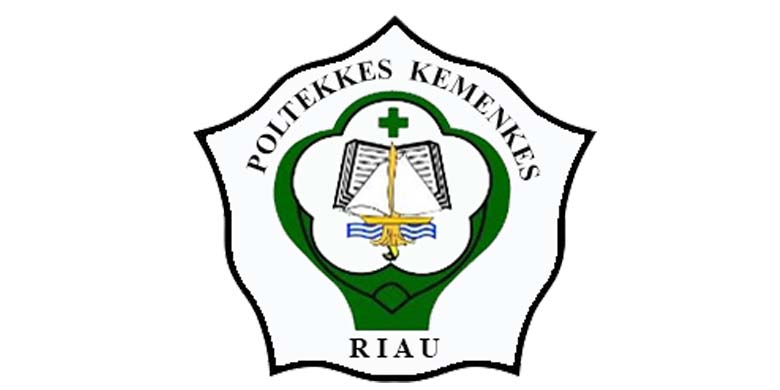 OLEHESA RAFIQHA HAFDZAH
NIM. P031815301009KEMENTERIAN KESEHATAN REPUBLIK INDONESIAPOLITEKNIK KESEHATAN RIAUJURUSAN KEBIDANANPRODI DIV KEBIDANANPEKANBARU2019